Структура управленияМБОУДО «ЦДТ» Центрального района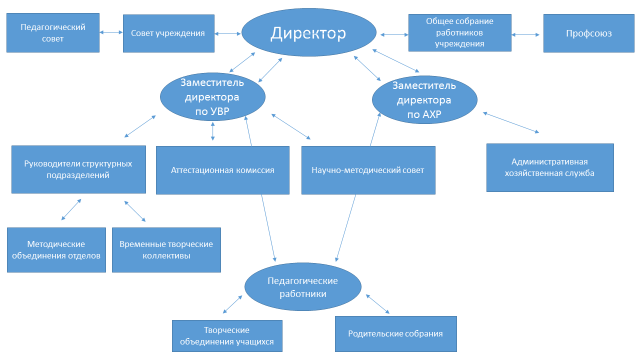 